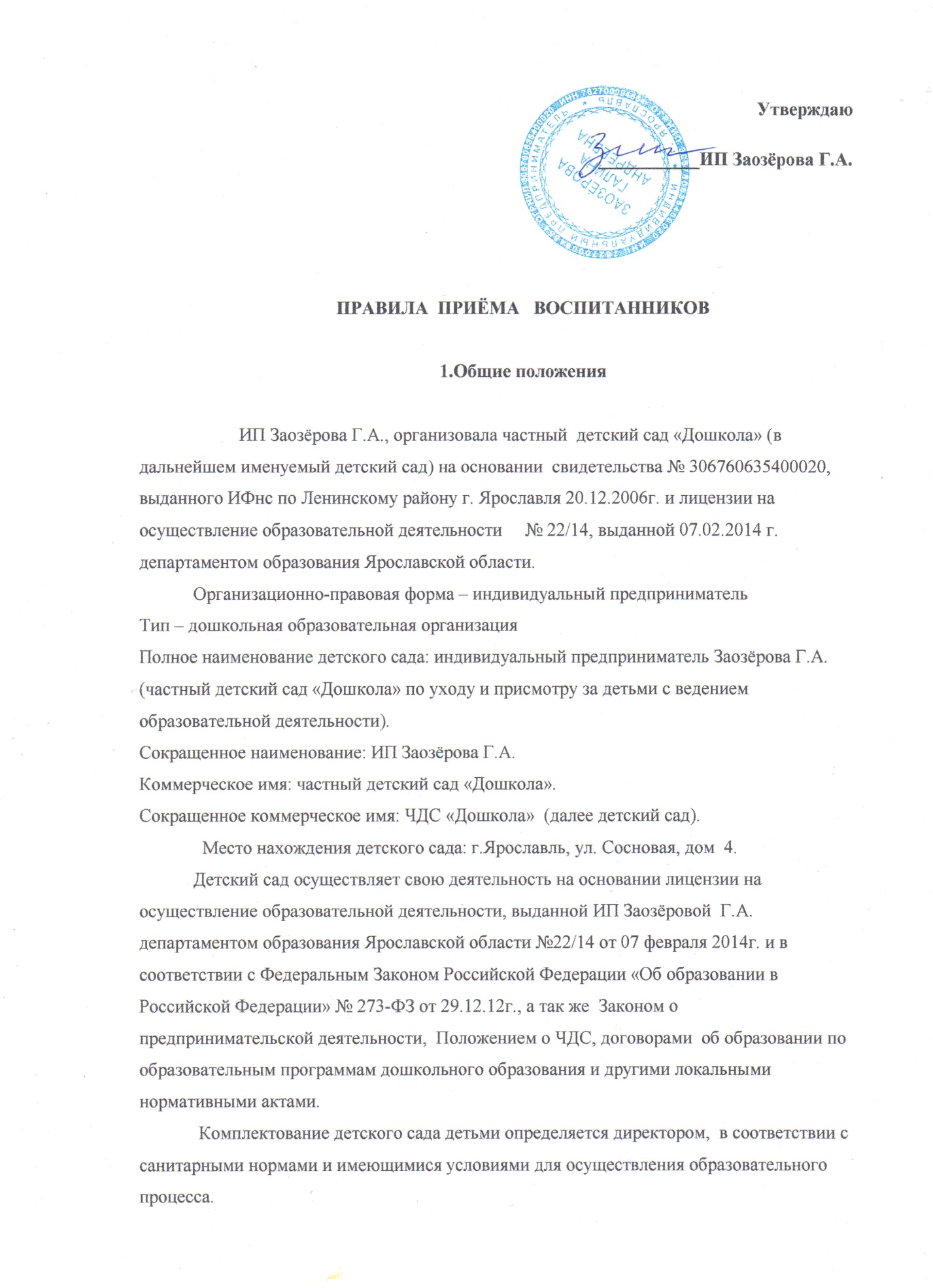 В детский сад принимаются дети в возрасте от 1,6 до 7 лет включительно. 
 При приеме в детский сад родители (законные представители) должны быть ознакомлены с Положением о частном детском саде и другими документами, регламентирующими организацию образовательного процесса.
 Прием производится на основании следующих документов:                                                              - документа удостоверяющего личность (паспорт);                                                                                      - заявления родителей (законных представителей);
-свидетельства о рождении ребенка;
-медицинской справки о наличие или отсутствии противопоказаний для посещения детского дошкольного учреждения и результатов обследования ребёнка на контактных паразитов (смыв на энтеробиоз и кал на яйца глистов).                                                                                                               Между родителями (законными представителями) ребёнка и детским садом в лице директора Заозёровой Г.А. заключается договор об образовании по образовательным программам дошкольного образования, подписание которого является обязательным для обеих сторон.                                                                                                                                                                                                                            Зачисление ребёнка в детский сад оформляется приказом по детскому саду.